Stammes-Sommerlager2019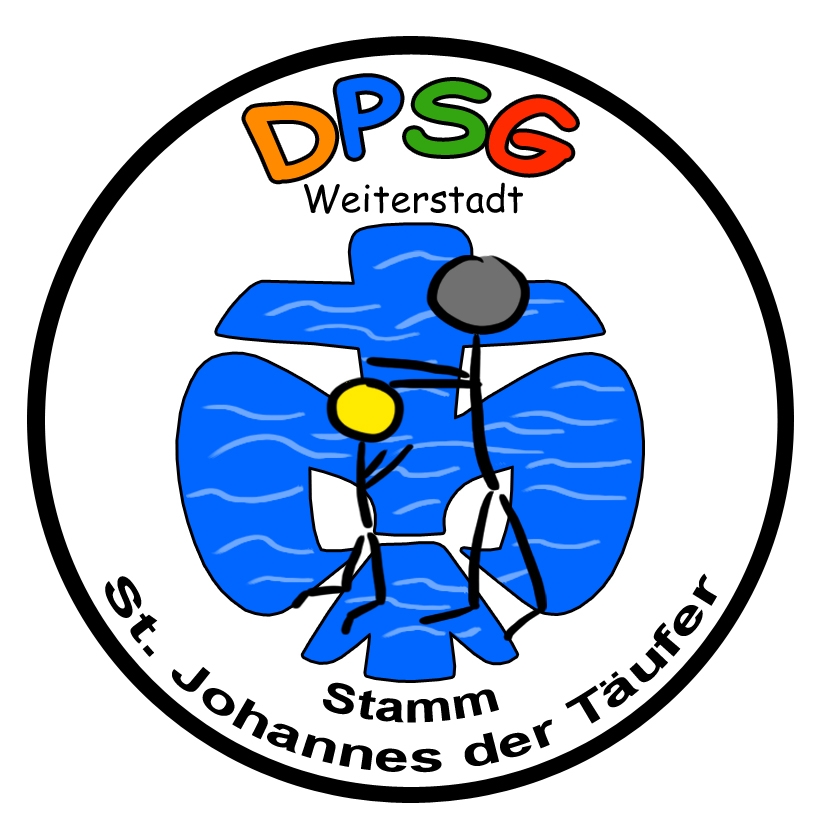 vom 27. Juli bis 10.August 2019auf dem Pfadfinderzeltplatz  Zellhof (Österreich) Liebe Kinder und liebe Eltern,hier ist nun die Anmeldung für unser Sommerlager im Jahr 2019.Das Zeltlager kostet für ein Kind 300 EURO und für Geschwister 280 EURO pro Kind. Bitte überweisen Sie den Betrag bis spätestens 15.6.2018 auf das unten genannte Konto. Wenn sie Fragen zur Finanzierung des Lagers haben, wenden sie sich bitte vertrauensvoll an uns.Bankverbindung:Freunde der Pfadfinder in Weiterstadt e.V., Frankfurter Volksbank  eG,Kto.-Nr. 654 329, BLZ 501 900 00IBAN: DE36 5019 0000 0000 6543 29  VERWENDUNGSZECK:	Sommerlager 2019 Bitte den Namen Ihres Kindes nicht vergessen!Anmeldeschluss für das Zeltlager ist der 29. März 2019.Auch dieses Mal werden wir traditionsgemäß mit dem Zug zu unserem Zeltplatz fahren und deshalb ist es von Vorteil, wenn ihr Kind einen Trekking-Rucksack mitnimmt. Trolleys und Reisekoffer sind in einem unter Umständen schlammigen Zeltlager eher ungeeignet. Sie sollten auch darauf achten, dass ihr Kind seinen Rucksack auch selbst tragen kann.Veranstalter ist unser Verein „Freunde der Pfadfinder in Weiterstadt eV“ für die DPSG WeiterstadtAnmeldungHiermit melde ich mein/e Tochter/Sohn verbindlich für das Sommerzeltlager vom 27.07. bis 10.08.2019 in Zellhof an.Mein/e Tochter/Sohn darf mit schwimmen gehen □  Nein              	 □  Ja□  Nichtschwimmer              	 □  SchwimmerMein/e Tochter/Sohn ernährt sich □  Vegetarisch              	 □  Vegan□  Vollkost             	 □  Vorwiegend VegetarischMein/e Tochter/Sohn muss folgende Medikamenteeinnehmen:□ Mein/e Tochter/Sohn darf sich in einer Gruppe von mind. 3 Personen ohne Leiter vom Zeltplatz entfernen.□ Ich bin damit einverstanden, dass Fotos von meinem Sohn/meiner Tochter, die während des Lagers gemacht werden, veröffentlicht werden (Diashow, Homepage, Foto-CD, Werbeflyer, Facebook, Instagram, Snapchat).□ Ich bin damit einverstanden, dass meine angegebenen Daten digital verarbeitet werden und die Leiter vor Ort darauf Zugriff erhalten. Weiterhin ist die Weitergabe personenbezogener Daten zur Beantragung von Zuschüssen zulässigIch habe mein/e Tochter/Sohn darauf hingewiesen, dass sie/er den Anweisungen der Leiter folge zu leisten hat. Sollte das mehrfach nicht der Fall sein, übernehme ich die Kosten einer frühzeitigen Heimfahrt.___________________________________Telefonnummer der Eltern für Notfälle_________________________________________Ort,                          Datum                      Unterschrift eines Erziehungsberechtigten